The Underground Railroad: Escape from Slaveryhttp://teacher.scholastic.com/activities/bhistory/underground_railroad/ Presented by Scholastic ® Written by: BMS American History Dept.Begin Your Journey…  Be prepared to read and explore everything!!!  On the PlantationStart with Walter’s story on the left, but don’t forget to push the down arrow to read it all.Close it out (X) to reveal the other iconsClick on the “Camcorder” iconRead and look at all 14 pictures and captionsClose it out (X) to reveal the other iconsClick on all of the (+) icon, reading each storyClick on the “Pencil and Pad” iconMeet Fannie Mae and read her storyAnswer the 3 questions on the right in your notebookTitle your responses under the heading “On the Plantation”Escape!Continue reading Walter’s Story on the left, but don’t forget to push the down arrow to read it all.Close it out (X) to reveal the other iconsClick on the “Camcorder” iconRead and look at all 13 pictures and captionsClose it out (X) to reveal the other iconsClick on all of the (+) icon, reading each storyClick on the “Pencil and Pad” iconRead the story Complete the Activity on the left by clicking on “Write a Letter”Reaching SafetyContinue reading Walter’s Story on the left, but don’t forget to push the down arrow to read it all.Close it out (X) to reveal the other iconsClick on the “Camcorder” iconRead and look at all 9 pictures and captionsClose it out (X) to reveal the other iconsClick on all of the (+) icon, reading each storyClick on the “Pencil and Pad” iconRead the story Complete the Harriet Tubman Webquest Activity by clicking on each questions link and answering each question in your notebook (7).Title your responses under the heading “Reaching Safety”Reaching FreedomContinue reading Walter’s Story on the left, but don’t forget to push the down arrow to read it all.Close it out (X) to reveal the other iconsClick on the “Camcorder” iconRead and look at all 9 pictures and captionsClose it out (X) to reveal the other iconsClick on all of the (+) icon, reading each storyClick on the “Pencil and Pad” iconClick the mapping icons to the right to identify important differences between the North and South before the Civil WarTell the StoryFind the “Slave Stories” on the rightClick on each link and read the excerpts recorded from all 5 peopleThese are excerpts from actual slaves who were interviewed, how cool is that!?!Answer the 5 questions in complete sentences in your notebookTitle your responses under the heading “Tell the Story”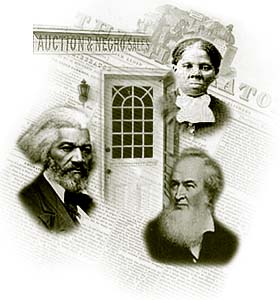 